Bicycle Board: June 2017 General MeetingDate: Thursday, July 6th, 2017		Time: 6:30pm-8:30pm		Location: Public Safety Building, *Conference Room*Read-aheads 1) May Minutes, Draft City Council PresentationNotes:Open Action Items are limited to 1 minute each and should follow the format belowItem number was closed on date and requires follow up / new action item / ripe banana discussion OR…Item number remains open due to reason and requires follow up / new action item / ripe banana discussion and needs rescheduling to datePotential Ripe Bananas (all ripe bananas are limited to 5-10 minutes, can include reports back from action items, and must make a request for future action)Parking rings / bike lockerPaving updates4th of July Parade debriefNew council!Open Action Items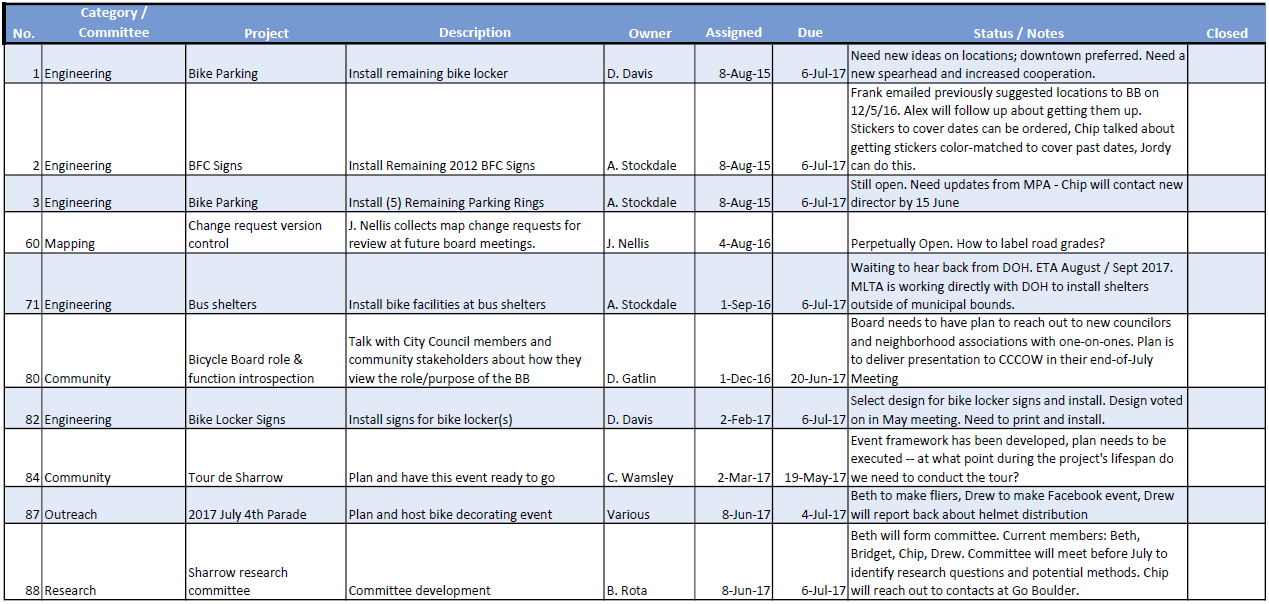 Clock TimeDuration (min.)TopicDiscussion LeaderDesired Outcome6:30 PM5Schmooze timeEveryoneAll ready to start work6:35 PM5AgendaDrewJune minutes approved, July agenda finalized6:40 PM10Open Action ItemsChipItems reviewed, closed, and/or due date adjusted6:50 PM20Ripe BananasChipIssues identified and plan to address them defined7:10 PM10City-Funded SharrowsDrewDecision to fund painted sharrows with discretionary escrow7:20 PM10Research Committee Check-InBethStatus update delivered regarding research efforts7:30 PM15Member RecruitmentDrewPlan to recruit members developed, ideal member defined7:45 PM10New Action ItemsList open items, responsible person, dates7:55 PM-Meeting AdjournedDrew